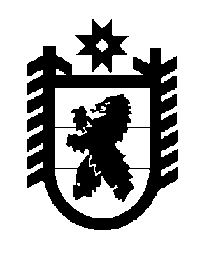 Российская Федерация Республика Карелия    ПРАВИТЕЛЬСТВО РЕСПУБЛИКИ КАРЕЛИЯРАСПОРЯЖЕНИЕ                                  от  8 февраля 2018 года № 90р-Пг. Петрозаводск В целях реализации постановления Правительства Российской Федерации от 29 декабря 2017 года № 1687 «О финансовом обеспечении социальных программ субъектов Российской Федерации, связанных с укреплением материально-технической базы организаций социального обслуживания, оказанием адресной социальной помощи неработающим пенсионерам, являющимся получателями страховых пенсий по старости и по инвалидности, и обучением компьютерной грамотности неработающих пенсионеров»:1. Одобрить и подписать Соглашение между  Государственным учреждением – Пенсионным фондом Российской Федерации и Правительством Республики Карелия о предоставлении Пенсионным фондом Российской Федерации субсидии бюджету субъекта Российской Федерации на софинансирование расходных обязательств субъекта Российской Федерации, связанных с реализацией мероприятий социальной программы, направленных на укрепление материально-технической базы организаций социального обслуживания, оказание адресной социальной помощи неработающим пенсионерам, являющимся получателями страховых пенсий по старости и по инвалидности, и обучение компьютерной грамотности неработающих пенсионеров, в 2018 году (далее – Соглашение). 2. Определить Министерство социальной защиты Республики Карелия, Управление труда и занятости Республики Карелия органами исполнительной власти Республики Карелия, уполномоченными на выполнение условий Соглашения. 
           Глава Республики Карелия                                                              А.О. Парфенчиков